Category One – Imagine the Future – Sponsored by HP IncCompiled by Phil Oakley – Business Manager – Large Format Printing UK&IIn November 2015; HP re-imagined itself by starting afresh after 75 years in business. Splitting as two businesses to remain relevant to the world today. Starting in a humble garage in California, two friends set out on a journey to change the world.  They created a working environment “The HP Way” which fostered boundless collaboration and creativity. That was in 1938 when the future outlook and trends on the surface could not be more different than today…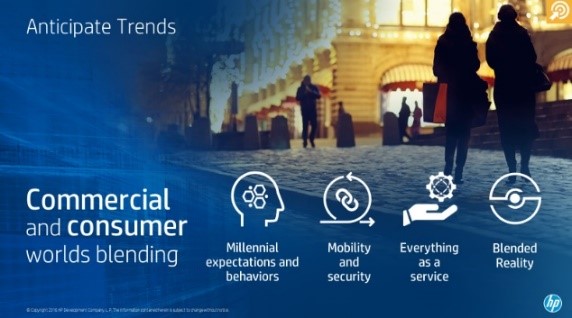 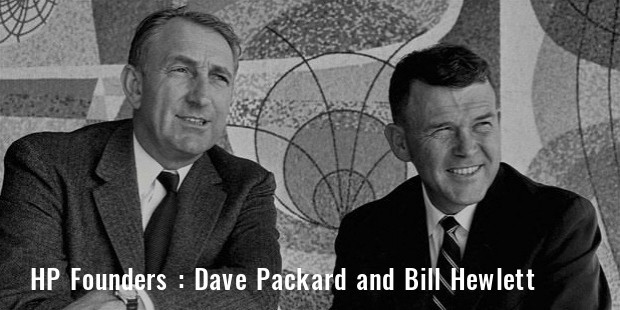 We are still striving for peace, connectedness, openness and transparency in life…so somethings have not changed and the main goals in life we still strive for. Changes in technology can help but three key elements must be paramount when serving any customer, community or individual. 1. Understanding. 2 Adding Value and 3. Imagining the future. The last one could be changed to one word…HOPE. Einstein once said “You cannot solve a problem on the same level it was created. You have to rise above it to the next level”.  Too often we lose ground when we keep repeating what worked in the past to get success in the future. Re-imagine, reinvent and re-think what you do every day. Push the boundaries of what others expect of you and set out to create amazing experiences.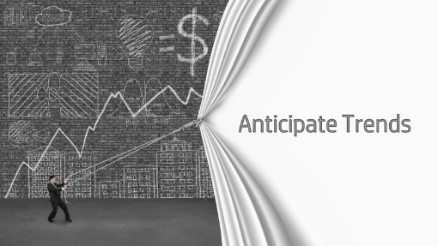 Key words & prompts: 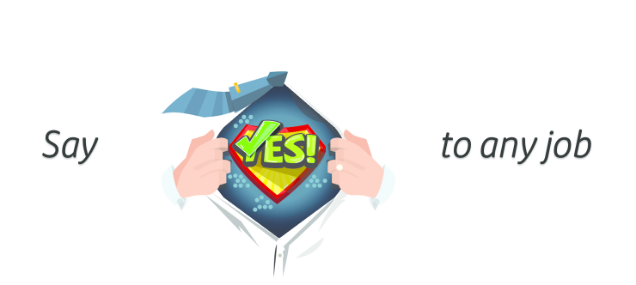 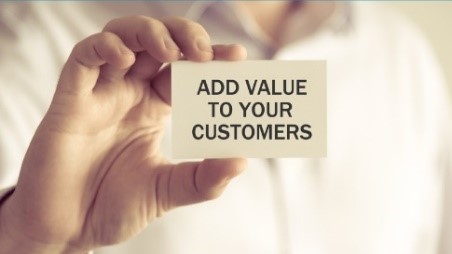 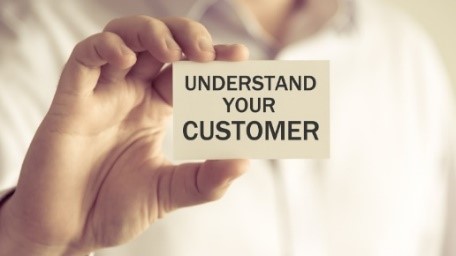 Enter as many designs as you wish into a categoryEnter as many categories as you wish Recolouring of the same design is not acceptable as a subsequent entryDo not enter the same design into more than one categoryEach design should be original and not a modified version of a previous designEnsure that all channels/layers (separations) of your work are of the same dimensionsDO NOT SUBMIT MULTIPLE REPEATS OF A DESIGN OUTSIDE THE STATED DIMENSIONSDO NOT MOUNT THE DESIGN ON ANY SECONDARY MEDIA E.G. CARD OR BOARDLabel your artwork discreetly, using pencil, with your name, contact details and University or College on the reverse at the bottom left corner.Submit a digital image, showing the separate channels/layers which matches your physical entry/s exactlyThe images must be supplied in jpg format onlyThe images must be:300dpi10mb maximum file sizeMaximum height and/or width at 10,000 pixelsRemember to enclose your completed & signed Entry Form and Assignment of Copyright document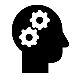 UnderstandingAdding valueHopeMindfulnessAmazePresence